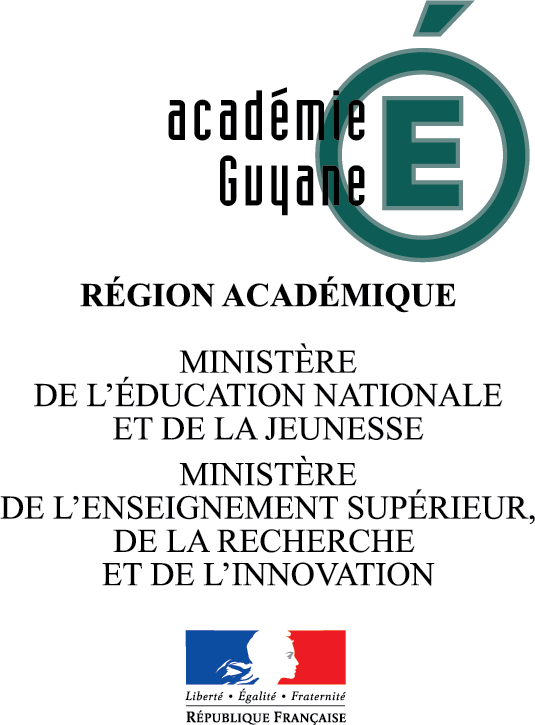         PROCEDURE D’AFFECTATION APRES EN 3ème PREPA METIERS              Rentrée scolaire : septembre 2019Votre enfant est scolarisé(e) dans collège public ou privé sous contrat de l’Académie    APRES LA QUATRIEME Le chef d’établissement dans lequel est scolarisé votre enfant vous remettra un dossier de candidature à compléter et à lui remettre.Ce dossier sera transmis au Rectorat de Guyane (SAIO / MLDS) pour la commission académique.Les résultats seront disponibles dans les collèges,à partir du 28 juin 2019  